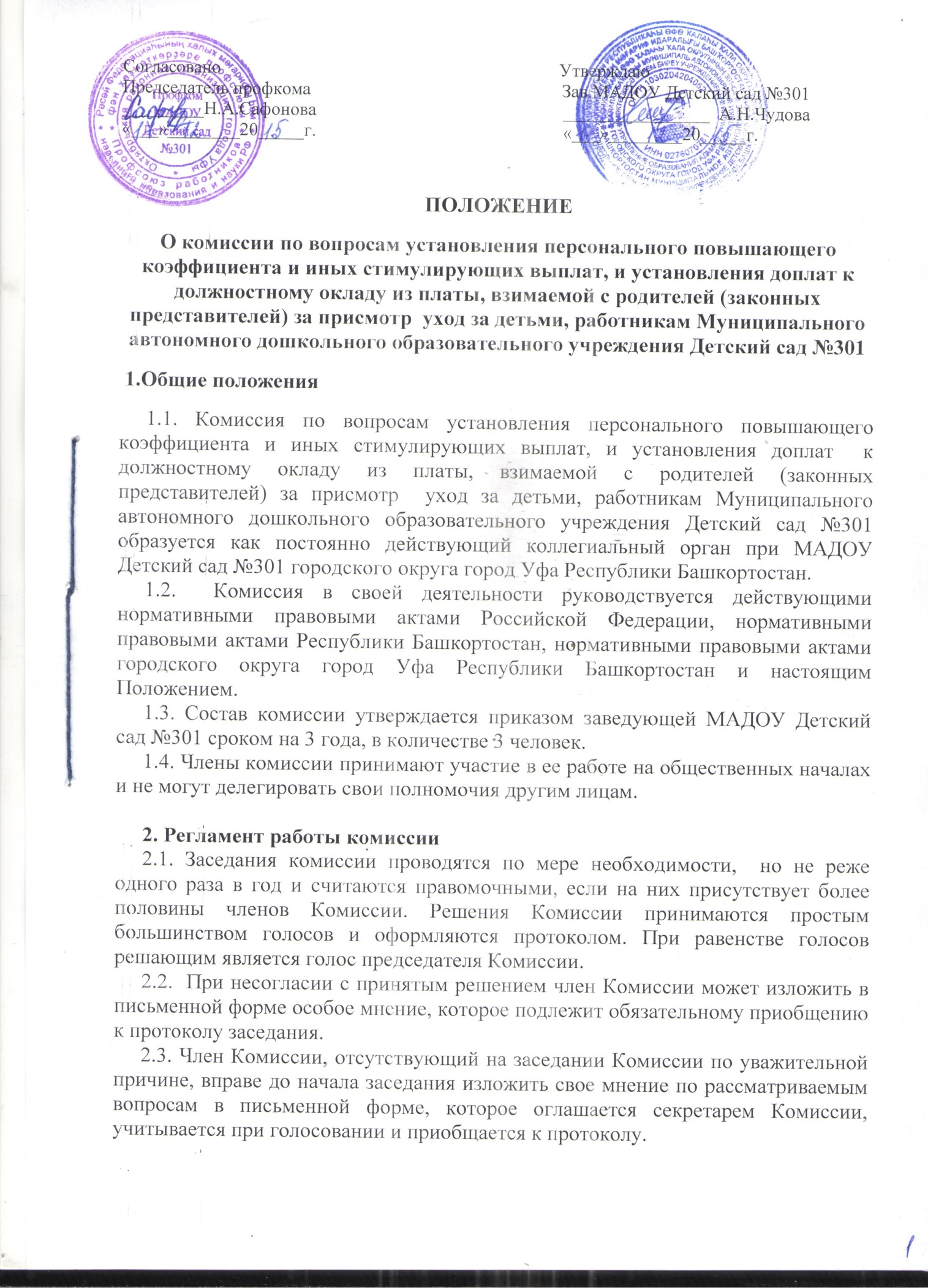 2.4. Протокол заседания Комиссии оформляется в 3-дневный срок и подписывается председателем Комиссии и секретарем.3. Задачи и функции Комиссии3.1. Основной задачей Комиссии является установление персонального повышающего коэффициента и иных стимулирующих выплат, и установления доплат  к должностному окладу из платы, взимаемой с родителей (законных представителей) за присмотр  уход за детьми, работникам Муниципального автономного дошкольного образовательного учреждения Детский сад №301.Основными функциями Комиссии является:- рассмотрение показателей качества профессиональной деятельности работников МАДОУ Детский сад №301(анализ и оценка представленных в  Комиссию документов по оценке качества труда работников);- определение вклада работников МАДОУ Детский сад №301 в развитие образовательного учреждения.3.2. Комиссия вправе в течение года принять решение об отмене или изменении размера персонального повышающего коэффициента и иных стимулирующих выплат работникам учреждения в случае:- нарушения трудовой дисциплины;- наличия обоснованных претензий к качеству обучения и воспитания детей, условиям и организации учебно-вспомогательного процесса в учреждении и пр.;- выявления нарушений законодательства по итогам проверок, иных требований и нормативов;- и перечисленных в Положении о порядке установления иных стимулирующих выплат и премирования работников учреждения, и установления доплат к должностному окладу.4. Руководство Комиссией4.1. Председатель Комиссии:- осуществляет общее руководство Комиссией;- дает членам Комиссии поручения, связанные с ее деятельностью.4.2. Заместитель председателя Комиссии:- осуществляет функции организации и информационного обеспечения работы Комиссии;- в случае временного отсутствия председателя Комиссии осуществляет его функции.4.3. Секретарь Комиссии:- ведет протокол заседания Комиссии;- ведет делопроизводство Комиссии;- уведомляет членов Комиссии о предстоящем заседании.4.4. Члены Комиссии:- выполняют поручения председателя, связанные с деятельностью Комисии.